Домашнее задание для от 25.09.20.Номер 141.Сборник Калмыков и Фридкин, "Сольфеджио. Одноголосие".2 класс, тональности Соль мажор и ми минор.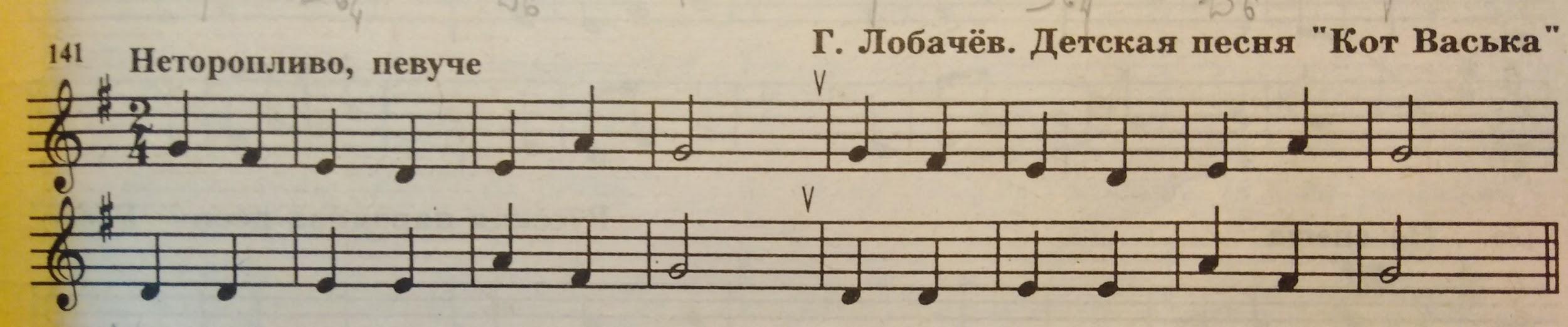 Читать ритм ритмослогами с тактированием.Левая рука - метр (всегда одинаковые по продолжительности удары).Правая рука - ритм (удары равные длительностям).Учить наизусть! Трезвучия и их обращения.Подписать интервальный состав и все аккорды (обозначения, Б53, М6 и т. д.)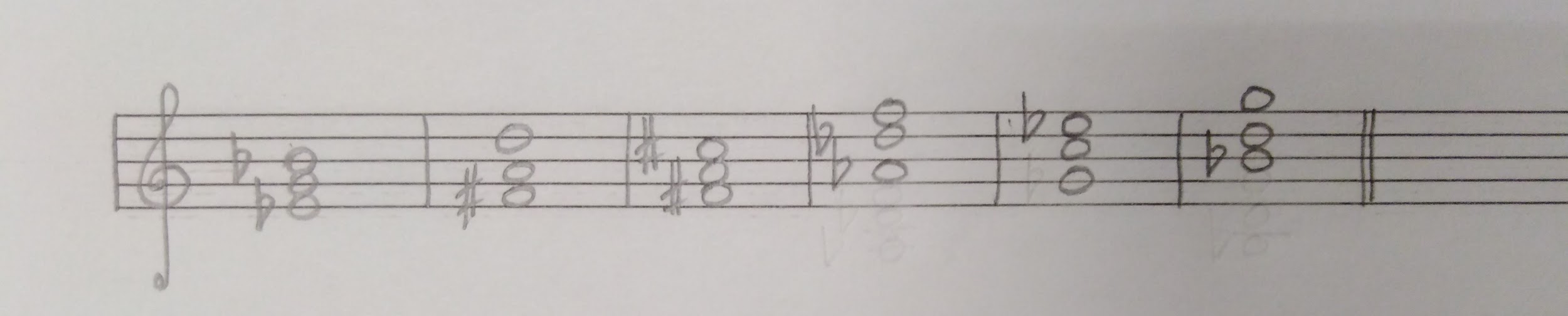 